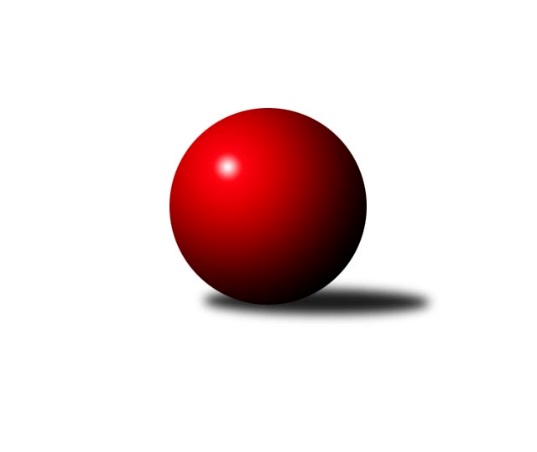 Č.2Ročník 2021/2022	16.7.2024 Jihomoravský KP2 jih 2021/2022Statistika 2. kolaTabulka družstev:		družstvo	záp	výh	rem	proh	skore	sety	průměr	body	plné	dorážka	chyby	1.	TJ Sokol Šanov D	2	2	0	0	12.0 : 0.0 	(13.0 : 3.0)	1760	4	1239	521	22	2.	SK STAK Domanín	2	2	0	0	11.0 : 1.0 	(11.0 : 5.0)	1625	4	1145	480	31	3.	SK Podlužan Prušánky D	2	2	0	0	10.5 : 1.5 	(13.0 : 3.0)	1767	4	1225	542	24.5	4.	TJ Sokol Kuchařovice	2	2	0	0	9.0 : 3.0 	(9.0 : 7.0)	1705	4	1198	507	40.5	5.	SK Baník Ratíškovice D	2	1	0	1	7.5 : 4.5 	(10.0 : 6.0)	1610	2	1163	447	46.5	6.	SK Podlužan Prušánky C	2	1	0	1	7.0 : 5.0 	(11.5 : 4.5)	1707	2	1206	501	33	7.	KK Vyškov E	2	1	0	1	7.0 : 5.0 	(8.5 : 7.5)	1669	2	1167	502	39	8.	TJ Sokol Šanov C	2	1	0	1	6.0 : 6.0 	(8.0 : 8.0)	1712	2	1207	505	31.5	9.	TJ Sokol Mistřín D	2	1	0	1	5.0 : 7.0 	(8.0 : 8.0)	1644	2	1159	485	46	10.	KK Vyškov G	2	1	0	1	5.0 : 7.0 	(6.0 : 10.0)	1689	2	1181	508	30	11.	TJ Sokol Vracov C	2	0	0	2	2.5 : 9.5 	(7.0 : 9.0)	1664	0	1194	470	38	12.	KK Vyškov F	2	0	0	2	1.0 : 11.0 	(4.0 : 12.0)	1445	0	1059	387	56	13.	TJ Jiskra Kyjov B	2	0	0	2	0.5 : 11.5 	(1.0 : 15.0)	1428	0	1028	400	56.5	14.	KC Hodonín	2	0	0	2	0.0 : 12.0 	(2.0 : 14.0)	1488	0	1069	420	65Tabulka doma:		družstvo	záp	výh	rem	proh	skore	sety	průměr	body	maximum	minimum	1.	TJ Sokol Šanov D	1	1	0	0	6.0 : 0.0 	(7.0 : 1.0)	1772	2	1772	1772	2.	SK Baník Ratíškovice D	1	1	0	0	5.5 : 0.5 	(7.0 : 1.0)	1645	2	1645	1645	3.	TJ Sokol Kuchařovice	1	1	0	0	5.0 : 1.0 	(5.0 : 3.0)	1817	2	1817	1817	4.	TJ Sokol Šanov C	1	1	0	0	5.0 : 1.0 	(5.0 : 3.0)	1683	2	1683	1683	5.	SK STAK Domanín	1	1	0	0	5.0 : 1.0 	(4.0 : 4.0)	1555	2	1555	1555	6.	SK Podlužan Prušánky D	1	1	0	0	4.5 : 1.5 	(5.0 : 3.0)	1797	2	1797	1797	7.	TJ Sokol Mistřín D	1	1	0	0	4.0 : 2.0 	(5.0 : 3.0)	1643	2	1643	1643	8.	KK Vyškov E	1	0	0	1	2.0 : 4.0 	(4.0 : 4.0)	1535	0	1535	1535	9.	TJ Sokol Vracov C	1	0	0	1	1.0 : 5.0 	(4.0 : 4.0)	1574	0	1574	1574	10.	SK Podlužan Prušánky C	1	0	0	1	1.0 : 5.0 	(3.5 : 4.5)	1769	0	1769	1769	11.	KK Vyškov G	1	0	0	1	0.0 : 6.0 	(2.0 : 6.0)	1669	0	1669	1669	12.	KC Hodonín	1	0	0	1	0.0 : 6.0 	(1.0 : 7.0)	1593	0	1593	1593	13.	TJ Jiskra Kyjov B	1	0	0	1	0.0 : 6.0 	(0.0 : 8.0)	1369	0	1369	1369	14.	KK Vyškov F	1	0	0	1	0.0 : 6.0 	(0.0 : 8.0)	1356	0	1356	1356Tabulka venku:		družstvo	záp	výh	rem	proh	skore	sety	průměr	body	maximum	minimum	1.	SK Podlužan Prušánky D	1	1	0	0	6.0 : 0.0 	(8.0 : 0.0)	1737	2	1737	1737	2.	SK Podlužan Prušánky C	1	1	0	0	6.0 : 0.0 	(8.0 : 0.0)	1645	2	1645	1645	3.	SK STAK Domanín	1	1	0	0	6.0 : 0.0 	(7.0 : 1.0)	1694	2	1694	1694	4.	TJ Sokol Šanov D	1	1	0	0	6.0 : 0.0 	(6.0 : 2.0)	1747	2	1747	1747	5.	KK Vyškov E	1	1	0	0	5.0 : 1.0 	(4.5 : 3.5)	1802	2	1802	1802	6.	KK Vyškov G	1	1	0	0	5.0 : 1.0 	(4.0 : 4.0)	1709	2	1709	1709	7.	TJ Sokol Kuchařovice	1	1	0	0	4.0 : 2.0 	(4.0 : 4.0)	1592	2	1592	1592	8.	SK Baník Ratíškovice D	1	0	0	1	2.0 : 4.0 	(3.0 : 5.0)	1574	0	1574	1574	9.	TJ Sokol Vracov C	1	0	0	1	1.5 : 4.5 	(3.0 : 5.0)	1754	0	1754	1754	10.	KK Vyškov F	1	0	0	1	1.0 : 5.0 	(4.0 : 4.0)	1534	0	1534	1534	11.	TJ Sokol Šanov C	1	0	0	1	1.0 : 5.0 	(3.0 : 5.0)	1740	0	1740	1740	12.	TJ Sokol Mistřín D	1	0	0	1	1.0 : 5.0 	(3.0 : 5.0)	1645	0	1645	1645	13.	TJ Jiskra Kyjov B	1	0	0	1	0.5 : 5.5 	(1.0 : 7.0)	1487	0	1487	1487	14.	KC Hodonín	1	0	0	1	0.0 : 6.0 	(1.0 : 7.0)	1383	0	1383	1383Tabulka podzimní části:		družstvo	záp	výh	rem	proh	skore	sety	průměr	body	doma	venku	1.	TJ Sokol Šanov D	2	2	0	0	12.0 : 0.0 	(13.0 : 3.0)	1760	4 	1 	0 	0 	1 	0 	0	2.	SK STAK Domanín	2	2	0	0	11.0 : 1.0 	(11.0 : 5.0)	1625	4 	1 	0 	0 	1 	0 	0	3.	SK Podlužan Prušánky D	2	2	0	0	10.5 : 1.5 	(13.0 : 3.0)	1767	4 	1 	0 	0 	1 	0 	0	4.	TJ Sokol Kuchařovice	2	2	0	0	9.0 : 3.0 	(9.0 : 7.0)	1705	4 	1 	0 	0 	1 	0 	0	5.	SK Baník Ratíškovice D	2	1	0	1	7.5 : 4.5 	(10.0 : 6.0)	1610	2 	1 	0 	0 	0 	0 	1	6.	SK Podlužan Prušánky C	2	1	0	1	7.0 : 5.0 	(11.5 : 4.5)	1707	2 	0 	0 	1 	1 	0 	0	7.	KK Vyškov E	2	1	0	1	7.0 : 5.0 	(8.5 : 7.5)	1669	2 	0 	0 	1 	1 	0 	0	8.	TJ Sokol Šanov C	2	1	0	1	6.0 : 6.0 	(8.0 : 8.0)	1712	2 	1 	0 	0 	0 	0 	1	9.	TJ Sokol Mistřín D	2	1	0	1	5.0 : 7.0 	(8.0 : 8.0)	1644	2 	1 	0 	0 	0 	0 	1	10.	KK Vyškov G	2	1	0	1	5.0 : 7.0 	(6.0 : 10.0)	1689	2 	0 	0 	1 	1 	0 	0	11.	TJ Sokol Vracov C	2	0	0	2	2.5 : 9.5 	(7.0 : 9.0)	1664	0 	0 	0 	1 	0 	0 	1	12.	KK Vyškov F	2	0	0	2	1.0 : 11.0 	(4.0 : 12.0)	1445	0 	0 	0 	1 	0 	0 	1	13.	TJ Jiskra Kyjov B	2	0	0	2	0.5 : 11.5 	(1.0 : 15.0)	1428	0 	0 	0 	1 	0 	0 	1	14.	KC Hodonín	2	0	0	2	0.0 : 12.0 	(2.0 : 14.0)	1488	0 	0 	0 	1 	0 	0 	1Tabulka jarní části:		družstvo	záp	výh	rem	proh	skore	sety	průměr	body	doma	venku	1.	KK Vyškov G	0	0	0	0	0.0 : 0.0 	(0.0 : 0.0)	0	0 	0 	0 	0 	0 	0 	0 	2.	SK STAK Domanín	0	0	0	0	0.0 : 0.0 	(0.0 : 0.0)	0	0 	0 	0 	0 	0 	0 	0 	3.	SK Baník Ratíškovice D	0	0	0	0	0.0 : 0.0 	(0.0 : 0.0)	0	0 	0 	0 	0 	0 	0 	0 	4.	TJ Sokol Šanov D	0	0	0	0	0.0 : 0.0 	(0.0 : 0.0)	0	0 	0 	0 	0 	0 	0 	0 	5.	SK Podlužan Prušánky D	0	0	0	0	0.0 : 0.0 	(0.0 : 0.0)	0	0 	0 	0 	0 	0 	0 	0 	6.	TJ Sokol Kuchařovice	0	0	0	0	0.0 : 0.0 	(0.0 : 0.0)	0	0 	0 	0 	0 	0 	0 	0 	7.	KC Hodonín	0	0	0	0	0.0 : 0.0 	(0.0 : 0.0)	0	0 	0 	0 	0 	0 	0 	0 	8.	TJ Sokol Mistřín D	0	0	0	0	0.0 : 0.0 	(0.0 : 0.0)	0	0 	0 	0 	0 	0 	0 	0 	9.	KK Vyškov E	0	0	0	0	0.0 : 0.0 	(0.0 : 0.0)	0	0 	0 	0 	0 	0 	0 	0 	10.	TJ Jiskra Kyjov B	0	0	0	0	0.0 : 0.0 	(0.0 : 0.0)	0	0 	0 	0 	0 	0 	0 	0 	11.	TJ Sokol Šanov C	0	0	0	0	0.0 : 0.0 	(0.0 : 0.0)	0	0 	0 	0 	0 	0 	0 	0 	12.	TJ Sokol Vracov C	0	0	0	0	0.0 : 0.0 	(0.0 : 0.0)	0	0 	0 	0 	0 	0 	0 	0 	13.	KK Vyškov F	0	0	0	0	0.0 : 0.0 	(0.0 : 0.0)	0	0 	0 	0 	0 	0 	0 	0 	14.	SK Podlužan Prušánky C	0	0	0	0	0.0 : 0.0 	(0.0 : 0.0)	0	0 	0 	0 	0 	0 	0 	0 Zisk bodů pro družstvo:		jméno hráče	družstvo	body	zápasy	v %	dílčí body	sety	v %	1.	Pavel Petrů 	TJ Sokol Šanov C 	2	/	2	(100%)	4	/	4	(100%)	2.	Tomáš Koplík st.	SK Baník Ratíškovice D 	2	/	2	(100%)	4	/	4	(100%)	3.	Dennis Urc 	TJ Sokol Mistřín D 	2	/	2	(100%)	4	/	4	(100%)	4.	Jaroslav Šindelář 	TJ Sokol Šanov D 	2	/	2	(100%)	4	/	4	(100%)	5.	Ivana Blechová 	TJ Sokol Šanov D 	2	/	2	(100%)	4	/	4	(100%)	6.	Libor Kuja 	SK Podlužan Prušánky C 	2	/	2	(100%)	4	/	4	(100%)	7.	Aleš Zálešák 	SK Podlužan Prušánky D 	2	/	2	(100%)	4	/	4	(100%)	8.	Jana Kurialová 	KK Vyškov E 	2	/	2	(100%)	4	/	4	(100%)	9.	Milan Číhal 	TJ Sokol Kuchařovice 	2	/	2	(100%)	4	/	4	(100%)	10.	Zbyněk Vašina 	SK STAK Domanín  	2	/	2	(100%)	3.5	/	4	(88%)	11.	Radek Vrška 	TJ Sokol Šanov D 	2	/	2	(100%)	3	/	4	(75%)	12.	Milana Alánová 	KK Vyškov E 	2	/	2	(100%)	3	/	4	(75%)	13.	Dušan Jalůvka 	TJ Sokol Kuchařovice 	2	/	2	(100%)	3	/	4	(75%)	14.	Josef Šlahůnek 	SK STAK Domanín  	2	/	2	(100%)	3	/	4	(75%)	15.	Jakub Toman 	SK Podlužan Prušánky D 	2	/	2	(100%)	3	/	4	(75%)	16.	Kristýna Blechová 	TJ Sokol Šanov D 	2	/	2	(100%)	2	/	4	(50%)	17.	Radek Břečka 	TJ Sokol Vracov C 	1.5	/	2	(75%)	3	/	4	(75%)	18.	Milan Šimek 	SK Podlužan Prušánky C 	1	/	1	(100%)	2	/	2	(100%)	19.	Adam Pavel Špaček 	TJ Sokol Mistřín D 	1	/	1	(100%)	2	/	2	(100%)	20.	Adam Podéšť 	SK Baník Ratíškovice D 	1	/	1	(100%)	2	/	2	(100%)	21.	Stanislav Zálešák 	SK Podlužan Prušánky D 	1	/	1	(100%)	2	/	2	(100%)	22.	Richard Juřík 	SK STAK Domanín  	1	/	1	(100%)	2	/	2	(100%)	23.	Tomáš Slížek 	SK Podlužan Prušánky C 	1	/	1	(100%)	2	/	2	(100%)	24.	Jana Kovářová 	KK Vyškov E 	1	/	1	(100%)	1.5	/	2	(75%)	25.	Jan Vejmola 	KK Vyškov F 	1	/	1	(100%)	1.5	/	2	(75%)	26.	Martina Nejedlíková 	TJ Sokol Vracov C 	1	/	1	(100%)	1	/	2	(50%)	27.	Vojtěch Filípek 	SK STAK Domanín  	1	/	1	(100%)	1	/	2	(50%)	28.	Pavel Martinek 	TJ Sokol Šanov C 	1	/	1	(100%)	1	/	2	(50%)	29.	Marta Beranová 	SK Baník Ratíškovice D 	1	/	1	(100%)	1	/	2	(50%)	30.	Darina Kubíčková 	KK Vyškov G 	1	/	2	(50%)	3	/	4	(75%)	31.	Jana Kulová 	TJ Sokol Šanov C 	1	/	2	(50%)	3	/	4	(75%)	32.	Michal Tušl 	SK Podlužan Prušánky D 	1	/	2	(50%)	3	/	4	(75%)	33.	Zdeněk Hosaja 	SK Podlužan Prušánky C 	1	/	2	(50%)	2.5	/	4	(63%)	34.	Martin Švrček 	SK Baník Ratíškovice D 	1	/	2	(50%)	2	/	4	(50%)	35.	Zbyněk Kasal 	TJ Sokol Kuchařovice 	1	/	2	(50%)	2	/	4	(50%)	36.	Vendula Štrajtová 	KK Vyškov G 	1	/	2	(50%)	2	/	4	(50%)	37.	Jakub Juřík 	SK STAK Domanín  	1	/	2	(50%)	1.5	/	4	(38%)	38.	Lucie Horalíková 	KK Vyškov G 	1	/	2	(50%)	1	/	4	(25%)	39.	Josef Toman 	SK Podlužan Prušánky D 	0.5	/	1	(50%)	1	/	2	(50%)	40.	Petr Růžička 	TJ Jiskra Kyjov B 	0.5	/	1	(50%)	1	/	2	(50%)	41.	Marcel Šebek 	SK Baník Ratíškovice D 	0.5	/	1	(50%)	1	/	2	(50%)	42.	Antonín Pihar 	SK Podlužan Prušánky C 	0	/	1	(0%)	1	/	2	(50%)	43.	Veronika Presová 	TJ Sokol Vracov C 	0	/	1	(0%)	1	/	2	(50%)	44.	Ondřej Repík 	TJ Sokol Vracov C 	0	/	1	(0%)	1	/	2	(50%)	45.	Pavel Důbrava 	KC Hodonín 	0	/	1	(0%)	1	/	2	(50%)	46.	Oldřiška Varmužová 	TJ Sokol Šanov C 	0	/	1	(0%)	0	/	2	(0%)	47.	Karel Nahodil 	TJ Sokol Kuchařovice 	0	/	1	(0%)	0	/	2	(0%)	48.	Hana Fialová 	KK Vyškov F 	0	/	1	(0%)	0	/	2	(0%)	49.	Michaela Malinková 	KK Vyškov E 	0	/	1	(0%)	0	/	2	(0%)	50.	Stanislav Červenka 	TJ Sokol Šanov C 	0	/	1	(0%)	0	/	2	(0%)	51.	Marta Volfová 	TJ Sokol Šanov C 	0	/	1	(0%)	0	/	2	(0%)	52.	Lukáš Ingr 	KC Hodonín 	0	/	1	(0%)	0	/	2	(0%)	53.	Nikola Plášková 	TJ Sokol Vracov C 	0	/	1	(0%)	0	/	2	(0%)	54.	Tereza Vidlářová 	KK Vyškov G 	0	/	1	(0%)	0	/	2	(0%)	55.	Petr Bábíček 	SK Baník Ratíškovice D 	0	/	1	(0%)	0	/	2	(0%)	56.	Pavel Pěček 	TJ Sokol Mistřín D 	0	/	1	(0%)	0	/	2	(0%)	57.	Miroslav Vojtěch 	TJ Sokol Kuchařovice 	0	/	1	(0%)	0	/	2	(0%)	58.	Sabina Šebelová 	KK Vyškov G 	0	/	1	(0%)	0	/	2	(0%)	59.	Dušan Urubek 	TJ Sokol Mistřín D 	0	/	1	(0%)	0	/	2	(0%)	60.	Ilona Lužová 	TJ Sokol Mistřín D 	0	/	1	(0%)	0	/	2	(0%)	61.	Filip Benada 	SK Podlužan Prušánky C 	0	/	1	(0%)	0	/	2	(0%)	62.	Alice Paulíčková 	TJ Jiskra Kyjov B 	0	/	1	(0%)	0	/	2	(0%)	63.	Kateřina Bařinová 	TJ Sokol Mistřín D 	0	/	2	(0%)	2	/	4	(50%)	64.	Lumír Hanzelka 	KK Vyškov F 	0	/	2	(0%)	1	/	4	(25%)	65.	Michal Šmýd 	TJ Sokol Vracov C 	0	/	2	(0%)	1	/	4	(25%)	66.	Soňa Pavlová 	KK Vyškov F 	0	/	2	(0%)	1	/	4	(25%)	67.	Dan Schüler 	KC Hodonín 	0	/	2	(0%)	1	/	4	(25%)	68.	Jiří Alán 	KK Vyškov F 	0	/	2	(0%)	0.5	/	4	(13%)	69.	Radim Šubrt 	TJ Jiskra Kyjov B 	0	/	2	(0%)	0	/	4	(0%)	70.	Jakub Růžička 	TJ Jiskra Kyjov B 	0	/	2	(0%)	0	/	4	(0%)	71.	Jindřich Burďák 	TJ Jiskra Kyjov B 	0	/	2	(0%)	0	/	4	(0%)	72.	Filip Schreiber 	KC Hodonín 	0	/	2	(0%)	0	/	4	(0%)	73.	Jiří Kunz 	KC Hodonín 	0	/	2	(0%)	0	/	4	(0%)	74.	Běla Omastová 	KK Vyškov E 	0	/	2	(0%)	0	/	4	(0%)Průměry na kuželnách:		kuželna	průměr	plné	dorážka	chyby	výkon na hráče	1.	Prušánky, 1-4	1780	1243	537	29.8	(445.1)	2.	Šanov, 1-4	1673	1184	488	40.8	(418.3)	3.	TJ Sokol Vracov, 1-6	1641	1170	471	35.5	(410.4)	4.	TJ Sokol Mistřín, 1-4	1608	1169	439	53.0	(402.1)	5.	Ratíškovice, 1-4	1604	1125	479	42.0	(401.2)	6.	KK Vyškov, 1-4	1590	1129	461	43.0	(397.7)	7.	Kyjov, 1-2	1553	1121	432	44.5	(388.3)	8.	Domanín, 1-2	1544	1097	447	31.5	(386.1)Nejlepší výkony na kuželnách:Prušánky, 1-4KK Vyškov E	1802	1. kolo	Jana Kurialová 	KK Vyškov E	492	1. koloSK Podlužan Prušánky D	1797	2. kolo	Jana Kovářová 	KK Vyškov E	484	1. koloSK Podlužan Prušánky C	1769	1. kolo	Aleš Zálešák 	SK Podlužan Prušánky D	465	2. koloTJ Sokol Vracov C	1754	2. kolo	Jakub Toman 	SK Podlužan Prušánky D	455	2. kolo		. kolo	Milana Alánová 	KK Vyškov E	454	1. kolo		. kolo	Josef Toman 	SK Podlužan Prušánky D	448	2. kolo		. kolo	Radek Břečka 	TJ Sokol Vracov C	448	2. kolo		. kolo	Zdeněk Hosaja 	SK Podlužan Prušánky C	445	1. kolo		. kolo	Libor Kuja 	SK Podlužan Prušánky C	444	1. kolo		. kolo	Antonín Pihar 	SK Podlužan Prušánky C	444	1. koloŠanov, 1-4TJ Sokol Kuchařovice	1817	1. kolo	Dušan Jalůvka 	TJ Sokol Kuchařovice	474	1. koloTJ Sokol Šanov D	1772	1. kolo	Zbyněk Kasal 	TJ Sokol Kuchařovice	473	1. koloTJ Sokol Šanov C	1740	1. kolo	Jana Kulová 	TJ Sokol Šanov C	469	1. koloTJ Sokol Šanov C	1683	2. kolo	Ivana Blechová 	TJ Sokol Šanov D	467	1. koloTJ Sokol Mistřín D	1645	2. kolo	Milan Číhal 	TJ Sokol Kuchařovice	459	1. koloKC Hodonín	1383	1. kolo	Jaroslav Šindelář 	TJ Sokol Šanov D	452	1. kolo		. kolo	Pavel Petrů 	TJ Sokol Šanov C	450	2. kolo		. kolo	Pavel Martinek 	TJ Sokol Šanov C	442	2. kolo		. kolo	Kateřina Bařinová 	TJ Sokol Mistřín D	437	2. kolo		. kolo	Radek Vrška 	TJ Sokol Šanov D	436	1. koloTJ Sokol Vracov, 1-6KK Vyškov G	1709	1. kolo	Darina Kubíčková 	KK Vyškov G	491	1. koloTJ Sokol Vracov C	1574	1. kolo	Vendula Štrajtová 	KK Vyškov G	454	1. kolo		. kolo	Michal Šmýd 	TJ Sokol Vracov C	426	1. kolo		. kolo	Radek Břečka 	TJ Sokol Vracov C	411	1. kolo		. kolo	Lucie Horalíková 	KK Vyškov G	404	1. kolo		. kolo	Veronika Presová 	TJ Sokol Vracov C	377	1. kolo		. kolo	Sabina Šebelová 	KK Vyškov G	360	1. kolo		. kolo	Nikola Plášková 	TJ Sokol Vracov C	360	1. koloTJ Sokol Mistřín, 1-4TJ Sokol Mistřín D	1643	1. kolo	Adam Pavel Špaček 	TJ Sokol Mistřín D	456	1. koloSK Baník Ratíškovice D	1574	1. kolo	Dennis Urc 	TJ Sokol Mistřín D	417	1. kolo		. kolo	Tomáš Koplík st.	SK Baník Ratíškovice D	409	1. kolo		. kolo	Marta Beranová 	SK Baník Ratíškovice D	395	1. kolo		. kolo	Martin Švrček 	SK Baník Ratíškovice D	394	1. kolo		. kolo	Pavel Pěček 	TJ Sokol Mistřín D	387	1. kolo		. kolo	Kateřina Bařinová 	TJ Sokol Mistřín D	383	1. kolo		. kolo	Petr Bábíček 	SK Baník Ratíškovice D	376	1. koloRatíškovice, 1-4SK STAK Domanín 	1694	2. kolo	Martin Švrček 	SK Baník Ratíškovice D	452	2. koloSK Baník Ratíškovice D	1645	2. kolo	Zbyněk Vašina 	SK STAK Domanín 	427	2. koloKC Hodonín	1593	2. kolo	Jakub Juřík 	SK STAK Domanín 	425	2. koloTJ Jiskra Kyjov B	1487	2. kolo	Josef Šlahůnek 	SK STAK Domanín 	421	2. kolo		. kolo	Richard Juřík 	SK STAK Domanín 	421	2. kolo		. kolo	Tomáš Koplík st.	SK Baník Ratíškovice D	415	2. kolo		. kolo	Pavel Důbrava 	KC Hodonín	412	2. kolo		. kolo	Dan Schüler 	KC Hodonín	412	2. kolo		. kolo	Filip Schreiber 	KC Hodonín	395	2. kolo		. kolo	Jindřich Burďák 	TJ Jiskra Kyjov B	395	2. koloKK Vyškov, 1-4TJ Sokol Šanov D	1747	2. kolo	Kristýna Blechová 	TJ Sokol Šanov D	460	2. koloKK Vyškov G	1669	2. kolo	Darina Kubíčková 	KK Vyškov G	458	2. koloSK Podlužan Prušánky C	1645	2. kolo	Zdeněk Hosaja 	SK Podlužan Prušánky C	449	2. koloTJ Sokol Kuchařovice	1592	2. kolo	Dušan Jalůvka 	TJ Sokol Kuchařovice	437	2. koloKK Vyškov E	1535	2. kolo	Ivana Blechová 	TJ Sokol Šanov D	433	2. koloKK Vyškov F	1356	2. kolo	Radek Vrška 	TJ Sokol Šanov D	431	2. kolo		. kolo	Milan Číhal 	TJ Sokol Kuchařovice	425	2. kolo		. kolo	Vendula Štrajtová 	KK Vyškov G	424	2. kolo		. kolo	Jaroslav Šindelář 	TJ Sokol Šanov D	423	2. kolo		. kolo	Milana Alánová 	KK Vyškov E	418	2. koloKyjov, 1-2SK Podlužan Prušánky D	1737	1. kolo	Aleš Zálešák 	SK Podlužan Prušánky D	456	1. koloTJ Jiskra Kyjov B	1369	1. kolo	Stanislav Zálešák 	SK Podlužan Prušánky D	443	1. kolo		. kolo	Michal Tušl 	SK Podlužan Prušánky D	442	1. kolo		. kolo	Jakub Toman 	SK Podlužan Prušánky D	396	1. kolo		. kolo	Jindřich Burďák 	TJ Jiskra Kyjov B	386	1. kolo		. kolo	Alice Paulíčková 	TJ Jiskra Kyjov B	372	1. kolo		. kolo	Radim Šubrt 	TJ Jiskra Kyjov B	327	1. kolo		. kolo	Jakub Růžička 	TJ Jiskra Kyjov B	284	1. koloDomanín, 1-2SK STAK Domanín 	1555	1. kolo	Jan Vejmola 	KK Vyškov F	414	1. koloKK Vyškov F	1534	1. kolo	Jakub Juřík 	SK STAK Domanín 	412	1. kolo		. kolo	Zbyněk Vašina 	SK STAK Domanín 	400	1. kolo		. kolo	Jiří Alán 	KK Vyškov F	393	1. kolo		. kolo	Josef Šlahůnek 	SK STAK Domanín 	383	1. kolo		. kolo	Soňa Pavlová 	KK Vyškov F	369	1. kolo		. kolo	Vojtěch Filípek 	SK STAK Domanín 	360	1. kolo		. kolo	Lumír Hanzelka 	KK Vyškov F	358	1. koloČetnost výsledků:	6.0 : 0.0	1x	5.5 : 0.5	1x	5.0 : 1.0	3x	4.5 : 1.5	1x	4.0 : 2.0	1x	2.0 : 4.0	1x	1.0 : 5.0	2x	0.0 : 6.0	4x